Anexa   Termeni şi Condiţii de Livrare*Achiziția de ,,Micromasa de încălzire pentru microscop pentru ROSE-RCM TUIASI”Subproiect: Reacționează chimic cu Mediul de la TUIASI – RCM TUIASIBeneficiar: Universitatea Tehnică ”Gheorghe Asachi” din IașiOfertant: ____________________Valabilitatea ofertei: [a se completa de către Ofertant]1.	Oferta de preț [a se completa de către Ofertant]2.	Preţ fix:  Preţul indicat mai sus este ferm şi fix şi nu poate fi modificat pe durata executării contractului.3.	Grafic de livrare: Livrarea se efectuează în cel mult _______ zile  de la semnarea Contractului, la destinația finală indicată, conform următorului grafic: [a se completa de către Ofertant]4.	Plata facturii se va efectua în lei, 100% la livrarea efectivă a produselor la destinaţia finală indicată, pe baza facturii Furnizorului şi a procesului - verbal de recepţie, conform Graficului de livrare.5.	Garanţie: Bunurile oferite vor fi acoperite de garanţia producătorului cel puţin 1 an de la data livrării către Beneficiar. Vă rugăm să menţionaţi perioada de garanţie şi termenii garanţiei, în detaliu.6.	Instrucţiuni de ambalare:  Furnizorul va asigura ambalarea produselor pentru a împiedica avarierea sau deteriorarea lor în timpul transportului către destinaţia finală. 7.	 Specificaţii Tehnice:“Micromasă de încălzire pentru microscop pentru ROSE-RCM TUIASI”NUMELE OFERTANTULUI_____________________Semnătură autorizată___________________________Locul:Data:Nr. crt.(1)Denumirea produselor(2)Cant.(3)Preț unitar(4)Valoare Totală fără TVA(5=3*4)TVA(6=5* %TVA)Valoare totală cu TVA(7=5+6)1Micromasa de încălzire pentru microscop - ROSE-RCM TUIASITOTALNr. crt.Denumirea produselorCant.Termene de livrare1Micromasa de încălzire pentru microscop pentru ROSE-RCM TUIASIA. Specificații tehnice solicitateB. Specificații tehnice ofertate[a se completa de către Ofertant]Denumire produs: “Micromasa de încălzire pentru microscop pentru ROSE-RCM TUIASI”Marca / modelul produsuluiDescriere generală:Pachetul va conține:Pachetul va include:1.Micromasă model THMS600 Heating Stage ( sau echivalent)  cu cu poziționare probă pe axele XY , domeniu de temperatură (temperature ambientală până la +600C) 2.Adaptor video,  60 C2/3” 0.63X, pentru  microscopul AxioScop 40Descriere generalăDetalii specifice şi standarde tehnice minim acceptate de către BeneficiarDetaliile specifice şi standardele tehnice ale produsului ofertat1. Micromasă model THMS600 Heating Stage ( sau echivalent)- 1 buc( THMS600 Heating Stage with XY Sample Manipulation Ambient to +600C);Domeniu de temperatură : temperatură ambientală până la min. 600 0 CViteza de încălzire : min.1500C/min Vizeta de răcire : min 100 0C/min Stabilitatea temperatură  <0.01°C, Domeniu de manipulare probă pe axele XY, min.16 mm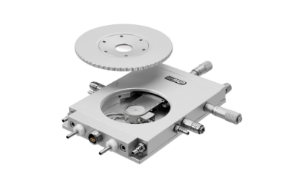 Diamentrul de suprafată pentru probă , min.22 mmVa fi prevăzută cu valve de evacuare rapidă a gazelor Va fi prevăzută cu senzor rezistiv din platină de 10 ohm1/10th din Class B, Diafragma luminii - 2.0 mm Ø, Bloc de încălzire din argint pentru conductivitate termică înaltăPosibilitate de injecție directă a lichidului de răcire în blocul de argintCapac ultrabsubțire,transparet  - 0.5mm,Distanța de lucru a obiectivului - 4.8mm, Poate fi folosit cu toate tehnicile de microscop Micromasa poate fi răcită cu o pompă de răcire cu apă pentru temperaturi de lucru crescute. (>300°C),Adecvat pentru confocal, Laser Raman and X-ray, Posibilitate de intorducere a probei fără îndepărtarea capaculuiCod produs: 11002 sau echivalent2. Adaptor Video 60 C 2/3" 0.63x pentru microscop AxioScop 40 – 1 bucCod produs: 000000-1069-414 sau echivalent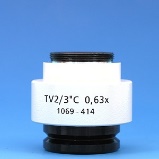 Prețul va include :  Micromasa de încălzire, Adaptorul video, Taxele de ambalare și transport,Produslele vor fi însoțite de :Ghid rapid de inițiere, Documente de securitate si garanțieGarantie: min. 12 luniTermen de livrare : 60 zile de la semnarea contractului